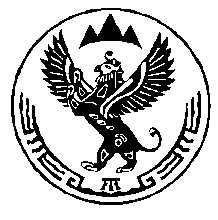 КОМИТЕТ ВЕТЕРИНАРИИ С  ГОСВЕТИНСПЕКЦИЕЙ     РЕСПУБЛИКИ АЛТАЙП Р И К А З"24" августа  2018 г.                                                                                № 235 - Пг. Горно-АлтайскО Знаке отличия Комитете ветеринарии с Госветинспекцией Республики Алтай «Почетный наставник в сфере ветеринарии»Руководствуясь утвержденным приказом Министерства труда и социальной защиты Российской Федерации от 13 июня 2018 г. № 382, п р и к а з ы в а ю:1. Учредить ведомственную награду Комитета ветеринарии с Госветинспекцией Республики Алтай – Знак отличия «Почетный наставник в сфере ветеринарии». 2. Утвердить прилагаемое Положение о Знаке отличия Комитета ветеринарии с Госветинспекцией Республики Алтай – Знак отличия «Почетный наставник в сфере ветеринарии».3.  Старшему инспектору-делопроизводителю (И.Г. Акуловой) довести настоящий приказ до сведения руководителей учреждений ветеринарии Республики Алтай.4. Контроль за выполнением настоящего постановления возложить на заместителя Комитета ветеринарии с Госветинспекцией Республики Алтай А.М. Пигореву.5. Настоящий приказ вступает в силу на следующий день после дня его официального опубликования.Председатель Комитета                                                                   А.П. Тодошев                                      УТВЕРЖДЕНО                                                                       Приложение № 1                                                                 К приказу Комитета ветеринарии                                                                                с Госветинспекией Республики Алтай                                                       от 24 августа 2018 г. № 235 Положениео Знаке отличия Комитета ветеринарии с Госветинспекцией Республики Алтай «Почетный наставник в сфере ветеринарии»Знак отличия Комитета ветеринарии с Госветинспекцией РеспубликиАлтай «Почетный наставник в сфере ветеринарии» (далее – Знак отличия)  является ведомственным наградой Комитета ветеринарии с Госветинспекцией Республики Алтай (далее – Комитета).Знаком отличия присваивается лучшим наставником молодежи изчисла высококвалифицированных работников ветеринарной службы Республики Алтай, имеющим значительные успехи в профессиональном обучении, а также проработавшие в отрасли не менее 5 лет, в том числе в данной организации (предприятии, учреждении) не менее 3 лет.Критерии оценки наставничества являются:- в содействии молодым специалистам в успешном овладении ими профессиональными знаниями, навыками и умениями, в их профессиональном становлении;- в приобретении молодыми специалистами опыта работы по специальности, способных применять полученные знания в решении задач современного агропромышленного комплекса;- в оказании постоянной и эффективной помощи молодым специалистам в совершенствовании форм и методов работы, освоении технологии сельскохозяйственного производства и методики научно-практической работы;- в проведении действенной работы по воспитанию молодых специалистов повышению их общественной активности и формированию гражданской позиции;- во внедрении новых форм и технологий профессионального просвещения и ориентирования;- в поддержке и популяризации инициатив и начинаний в сфере ветеринарии.4. Решение о присвоении Знака отличия принимается приказом Комитета ветеринарии с Госветинспекцией Республики Алтай. 5. Присвоении Знака отличия осуществляется на основании ходатайства, которое возбуждается по месту основной (постоянной) работы представляемого к награждению коллективом организации (далее – ходатайство), подписанного руководителем представленной организации и скрепленного печатью.6. Ходатайство о присвоении Знака отличия должно содержать следующие информацию на представляемого:- фамилия, имя, отчество (полностью);- дата рождения (число, месяц, год);- должность (согласно штатному расписанию);- полное наименование организации;- образование и уровень квалификации;- профессиональные достижения (награды и поощрения за профессиональную деятельность и т.п.);  - нравственные качества; отсутствие дисциплинарных взысканий;- адрес регистрации (проживания);- общий стаж работы, стаж работы в данной организации;- стаж наставничества и основные достижения в наставничестве;- номер контактного телефона.7. К ходатайству прилагаются:7.1. Ходатайство по форме согласно приложению к настоящему Положению, заверенный подписью руководителя и печатью соответствующей организации.7.2. Выписка из протокола собрания коллектива организации, на котором кандидатура гражданина рекомендована к присвоению Знака отличия.7.3. Характеристика на молодых специалистов, прикрепленных к наставнику: (сроки наставничества и профессиональной адаптации работников; профессиональные достижения работников за период наставничества (подтверждение квалификации, награды и поощрения, рационализаторские предложения); карьерный рост работников.7.4. Согласие об обработке персональных данных в соответствии с требованиями действующего законодательства Российской Федерации.8. Документы, оформленные не в соответствии с требованиями п. 6 и п. 7 настоящего Положения или представленные не в полном объеме, к рассмотрению не принимаются.9. Работнику отрасли ветеринарии, которому присвоен Знак отличия, вручаются нагрудный знак и удостоверение о присвоении Знака отличия, подписанное Комитетом и скрепленное гербовой печатью.Организации, инициирующей присвоение Знака отличия, рекомендуется при наличии собственных денежных средств применять меры материального поощрения к гражданам в размере одного оклада, удостоенным Знака отличия.10. Сведения о присвоении Знака отличия в установленном порядке вносятся в трудовую книжку награжденного.12. Вручение нагрудного знака и удостоверения о присвоении Знака отличия производится в торжественной обстановке и, как правило, приурочивается к профессиональному празднику - Дню ветеринарного работника (31 августа).13. Нагрудный знак носится на левой стороне груди и располагается ниже государственных наград Российской Федерации и наград Республики Алтай.14. Повторное присвоение Знака отличия не производится.15. Дубликат нагрудного знака взамен утерянного не выдается.16. Финансирование расходов, связанных с реализацией настоящего Положения, производится за счет средств, предусмотренных Комитетом в бюджете Республики Алтай на очередной финансовый год и плановый период.Старший инспектор-делопроизводитель                                          И.Г. Акулова                                                                              Приложение № 2                                                                         к Положению о Знаке отличия                                                                         Комитета ветеринарии                                                                         с Госветинспекией Республики Алтай                                                              «Почетный наставник в сфере ветеринарии»ХОДАТАЙСТВОо присвоении  Знака отличия Комитета ветеринарии с Госветинспекией Республики Алтай«Почетный наставник в сфере ветеринарии»(город, район, село)1. Фамилия  имя, отчество  2. Должность, место работы _____________________________________________________________________               (точное наименование организации с указанием организационно-правовой формы и должности)(число, месяц, год)5. Место рождения   (субъект Российской Федерации, муниципальное образование)6. Образование, квалификация 7. Ученая степень, ученое звание  8. Какими государственными наградами награжден (а) и даты награждений9. Какими наградами Республики Алтай и ведомственными награжден(а) и даты награждений:10. Домашний адрес  Стаж работы в организации______12. Трудовая деятельность (включая учебу в высших и средних специальных учебных заведениях, военную службу):13. Стаж наставничества, краткая характеристика и основные достижения работе и в наставничестве:______________________________________________________________________________________________________________________________________________(указывается информация о проведенных мероприятиях по наставничеству и их достижениях)Кандидатура ______________________________________________________________________________________________________________________________________________(Ф.И.О., должность наименование предприятия, учреждения, организации)_______________________________________________________________________(дата обсуждения, номер протокола)м.п.СОГЛАСОВАНО:М.П.М.П.                                                                 Приложение № 3                                                                        к Положению о Знаке отличия                                                                        Комитета ветеринарии                                                                        с Госветинспекией Республики Алтай                                                                «Почетный наставник в сфере ветеринарии»                                                 К приказу Комитета ветеринарии                                                        с Госветинспекией Республики Алтай                                 от 24 августа 2018 г. №  Описание Знака отличия Комитета ветеринарии с Госветинспекцией Республики Алтай «Почетный наставник в сфере ветеринарии»Знак отличия Знак отличия Комитета ветеринарии с ГосветинспекциейРеспублики Алтай «Почетный наставник в сфере ветеринарии» имеет форму круга диаметром 32 мм с выпуклым бортиком с обеих сторон.На лицевой стороне (аверсе) – изображен рельефный синий крест, в середине креста помещено изображение пламенеющей чащи обвитой змеей серебристого цвета. В нижней части – рельефное изображение лаврового полувенка, в середине полувенка помещено флаг Республики Алтай.На обратной стороне (реверсе) – рельефная надпись: «Почетный наставник в сфере ветеринарии» и номер знака отличия.Покрытие металла – имитация золота с высококачественной полировкой.Знак при помощи ушка и кольца соединяется с четырехугольной колодкой, обтянутой муаровой лентой изумрудного цвета с синей полосой посередине, обрамленной узкими полосками из золотой нити.Колодка имеет крепление в виде булавки.Ширина ленты 24 мм, ширина серебряных полосок – 3 мм, синей – 6 мм.                                                                 Приложение № 4                                                                         к Положению о Знаке отличия                                                                         Комитета ветеринарии                                                                         с Госветинспекией Республики Алтай                                                                «Почетный наставник в сфере ветеринарии»                                                  К приказу Комитета ветеринарии                                                          с Госветинспекией Республики Алтай                                 от 24 августа 2018 г. №  Описаниебланка удостоверения к знаку отличия «Почетный наставник в сфере ветеринарии»Удостоверение к знаку отличия имеет форму книжки размером 75 x 100 мм с обложкой из искусственной кожи синего цвета.Удостоверение к знаку отличия имеет серебристое тиснение.На левой стороне разворота размещено изображение знака.На правой стороне разворота Удостоверения к знаку отличия располагается следующий текст:УДОСТОВЕРЕНИЕ №ФАМИЛИЯИМЯОТЧЕСТВО                                            Награжден                           Знаком отличия                                            «Почетный наставник в сфере ветеринарии»                    Приказ №         от «     »                    20    года                        Председатель Комитета                            Ф.И.О.                                                 подписьсубъект Российской Федерации3. Пол 4. Дата рождения11. Общий стаж работы Стаж работы в отраслиМесяц и год
Месяц и год
Должность с указанием  названия организации
Адрес организации
поступленияуходаДолжность с указанием  названия организации
Адрес организации
РуководительПредседатель собрания коллектива  (фамилия, инициалы)(фамилия, инициалы)(подпись)(подпись)(фамилия, инициалы)(подпись)“”20г.(фамилия, инициалы)(подпись)“”20г.